This document is intended to serve as a description of this assembly until a real assembly drawing can be made.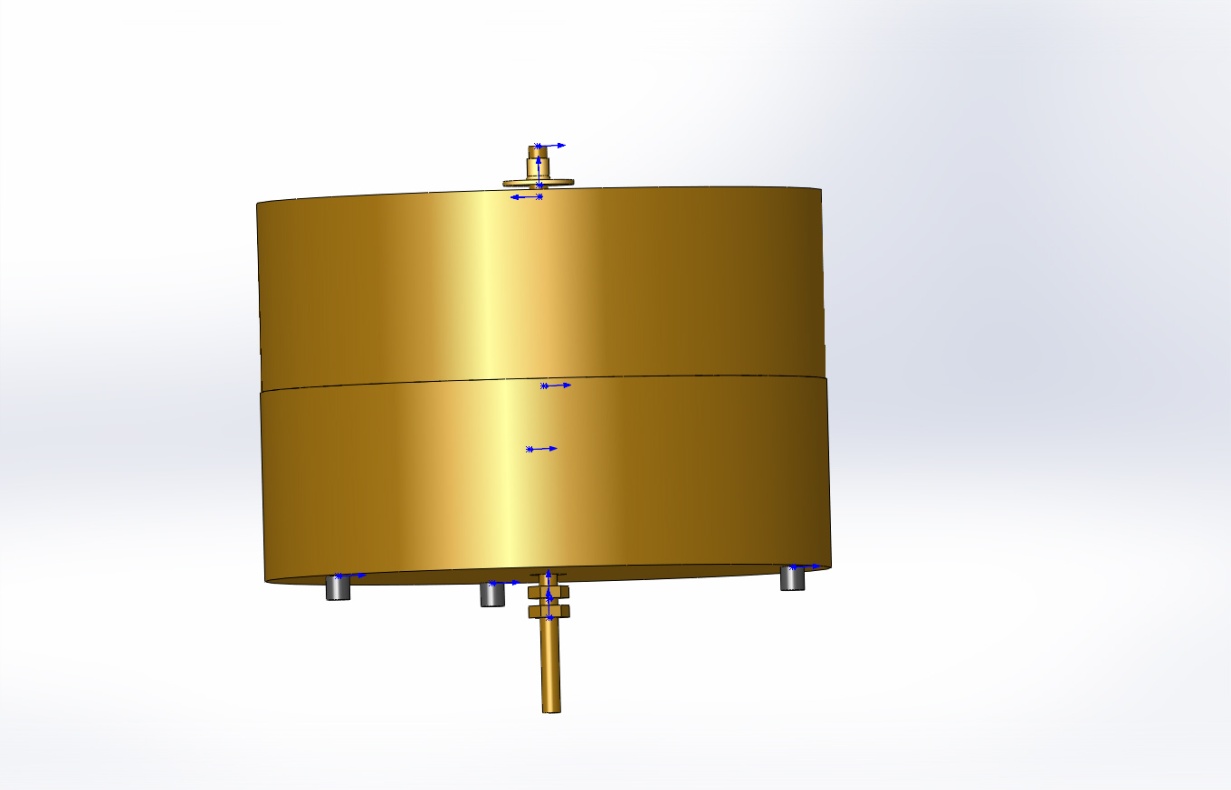 This assembly is made from the following parts purchased from McMaster Carr:AUTHOR(S)DATEDocument Change Notice, Release or ApprovalEric James 19 Jan 2012see LIGO DCC record StatusItemPart numberDescriptionQuantity190385K4623 lb lead weight2295412A4601/4-20 x 6" threaded rod139029K121/4" diam. Viton cord x 1/4" long2491841A1951/4-20 Hex Nut2590860A1071/4-20 Weld Nut1